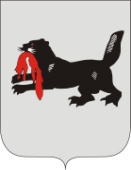 ИРКУТСКАЯ  ОБЛАСТЬТУЛУНСКАЯ РАЙОННАЯТЕРРИТОРИАЛЬНАЯ ИЗБИРАТЕЛЬНАЯ КОМИССИЯ            ----------------------------------------------------------------------------------РЕШЕНИЕ15 апреля 2013 г.                                                                              № 100/1203                                                         г.ТулунО формировании участковой  избирательной комиссииизбирательного участка № 1444      В соответствии со ст. 22, 27 Федерального Закона «Об основных гарантиях избирательных прав и права на участие в референдуме граждан Российской Федерации», решением Тулунской районной территориальной избирательной комиссии от 28.01.2013 г.   № 93/1174  «Об определении численного состава членов участковых избирательных комиссий с правом решающего голоса на территории муниципального образования «Тулунский район», а также рассмотрев поступившие предложения по кандидатурам в состав участковой избирательной комиссии избирательного участка № 1444, Тулунская районная территориальная избирательная комиссияРЕШИЛА:1. Сформировать участковую избирательную комиссию избирательного участка №1444, назначив в ее состав следующих членов избирательной комиссии с правом решающего голоса: -  Гниденко Веру Николаевну, 1957 года  рождения,  образование среднее профессиональное,  ведущего специалиста  администрация Алгатуйского сельского поселения,  предложенную для назначения в состав комиссии Иркутским региональным отделением политической партии "Либерально-демократическая партия России";-  Гурскую  Веру  Павловну, 1964 года  рождения,  образование среднее профессиональное,  директора  МКУ «Центр культуры с. Алгатуй»,  предложенную для назначения в состав комиссии собранием избирателей по месту работы;-  Жиронкину  Наталью  Федоровну, 1966 года  рождения,  образование высшее профессиональное,  учителя  МОУ "Алгатуйская средняя общеобразовательная школа",  предложенную для назначения в состав комиссии собранием избирателей по месту работы;-  Зарубину Елену Михайловну, 1969 года  рождения,  образование высшее профессиональное  учителя  МОУ "Алгатуйская СОШ",  предложенную для назначения в состав комиссии Иркутским региональным отделением политической партии «ПАТРИОТЫ РОССИИ»;-  Ольховскую Валентину Михайловну, 1958 года  рождения,  образование высшее профессиональное, директора  МКУ "Библиотека с. Алгатуй",  предложенную для назначения в состав комиссии Тулунским местным отделением Политической партии "Коммунистическая партия Российской Федерации";-  Татаринову  Светлану Викторовну, 1973 года  рождения,  образование среднее профессиональное,  ведущего специалиста  администрация Алгатуйского сельского поселения,  предложенную для назначения в состав комиссии Тулунским районным местным отделением Всероссийской политической партии «ЕДИНАЯ РОССИЯ»;-  Хамловскую Наталью Николаевну, 1966 года  рождения,  образование среднее профессиональное,  старшего специалиста по учету производственных операций  филиала "Разрез Тулунуголь" ООО "Компания "Востсибуголь",  предложенную для назначения в состав комиссии собранием избирателей по месту жительства.2. Настоящее решение разместить на страничке Тулунской районной территориальной избирательной комиссии официального сайта администрации Тулунского муниципального района. Председатель территориальной  избирательной комиссииЛ.В. БеляевскаяСекретарь территориальнойизбирательной комиссииТ.А. Шагаева